Neumann János 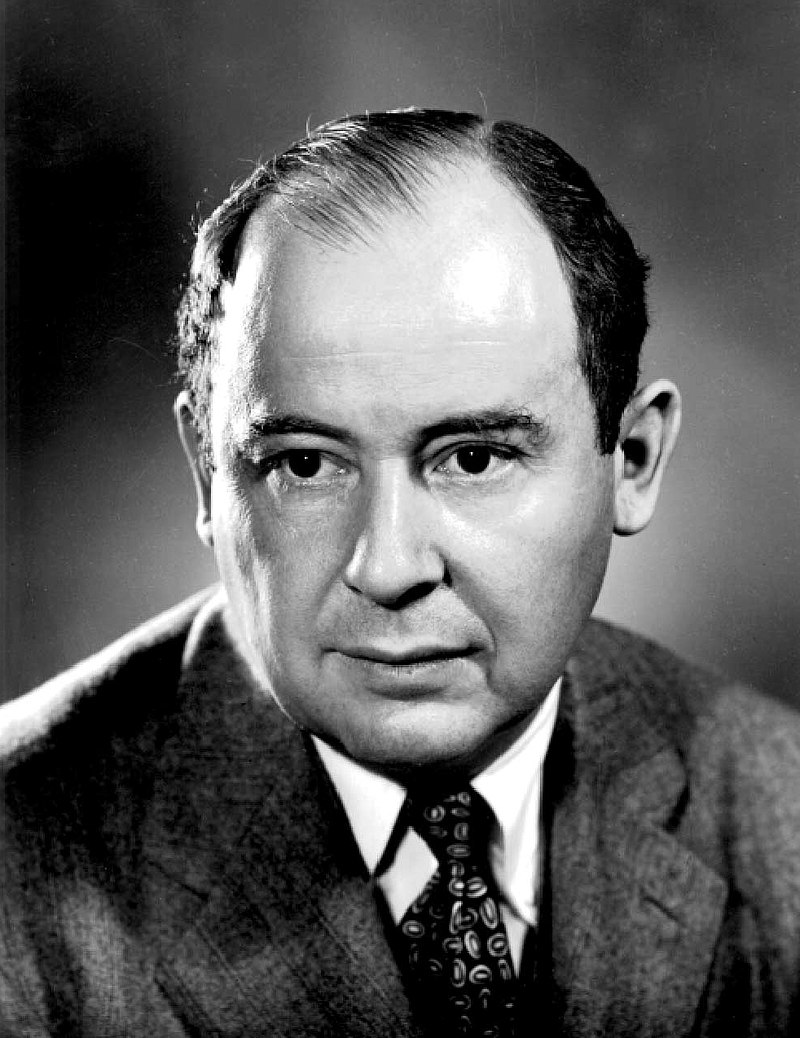 Neumann János (Budapest, 1903. december 28.  – Washington, 1957. február 8.) magyar születésű matematikus. Kvantummechanikai elméleti kutatásai mellett a digitális számítógép elvi alapjainak lefektetésével vált ismertté. Az elektronikus számítógépek logikai tervezésében kiemelkedő érdemeket szerzett. Ennek alapvető gondolatait – a kettes számrendszer alkalmazása, memória, programtárolás, utasítás rendszer – Neumann-elvekként emlegetjük.  János édesanyja, Margit a háztartást vezette és fiai nevelésével foglalatoskodott. Neumann már tízéves kora előtt csodagyereknek számított, majd 1913-ban szülei beíratták a híres fasori evangélikus főgimnáziumba. Ebben az iskolában Rátz László tanár úrtól tanult a matematikát. 1920-ban az ország legjobb matematikus-diákja kitűntetést vehette át. Neumann János három ország egyetemén szerzett tudásával Rockefeller ösztöndíjasként Göttingenbe megy, ahol akkor a sok kiváló matematikus és fizikus között David Hilberttel is együtt dolgozik. 1927-ben docensnek nevezték ki Berlinben, két évvel később pedig Hamburgban. 1938-1957 között rendszeresen végzett tanácsadói munkákat az Egyesült Államok több katonai intézménye számára, 1943-1945 között pedig Los Alamosban közreműködött a Manhattan-projektben (az atombomba kifejlesztésében). Ebben az időszakban részt vett az első elektronikus számítógép (ENIAC) továbbfejlesztésének tervezésében és ennek eredményeit általánosítva leírta a számítógépek logikai struktúráját mindmáig meghatározó alapelveket.  A mai napig a legtöbb infokommunikációs eszköz az asztali számítógépektől a laptopokig, az okostelefonoktól az ipari alkalmazásokig, mind azonos felépítésű, Neumann-elven működő rendszer. 1995-ben elsőként a Magyar Örökség kitüntető címet és oklevelet Neumann János és a Neumann-elv kapta. 2015-ben Neumann János életműve az informatika és a számítógépek világában bekerült a hungarikumok közé. A következő oldalon érdekes TOTO kérdéseket találsz Neumann Jánosról. Melyik a helyes válasz? Ki volt Neumann János matematikatanára, aki felfedezte tehetségét?Rátz László	Kiss PéterDán KláraMelyik évben nyerte el Neumann János az Ország Legjobb Matematikusa-díjat?192419201919Ki volt Neumann János kollégája Göttingengben?	HilbertEinsteinJohansen	Hány helyen volt docens Neumann János?132Hol dolgozott Neumann János a Manhattan-terv alatt?Los AngelesLos AlamosLos SantosMi volt az első számítógép neve?ENIACCommodore ZX SpectrumMik működnek az úgynevezett Neumann-elven?Az atomerőművekAz elektromos hajtású gépjárművekA legtöbb infokommunikációs eszköz 